Жильцов А.Г.8(498)602-26-50 доб.54749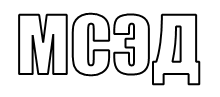 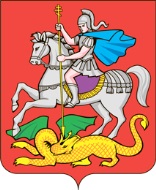 МИНИСТЕРСТВОСОЦИАЛЬНОГО РАЗВИТИЯ МИНИСТЕРСТВОСОЦИАЛЬНОГО РАЗВИТИЯ МИНИСТЕРСТВОСОЦИАЛЬНОГО РАЗВИТИЯ МОСКОВСКОЙ ОБЛАСТИМОСКОВСКОЙ ОБЛАСТИМОСКОВСКОЙ ОБЛАСТИул. Кулакова, 20, корп. 1.г. Москва, 123592Тел.:(498) 602-84-10e-mail: msrmo@mosreg.ruТел.:(498) 602-84-10e-mail: msrmo@mosreg.ru